          Einladung zum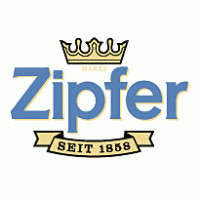 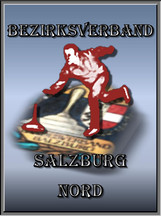 3. Zipfer            CupFinale  Bezirk Salzburg Nord27. Juni 2015Ort:			A-Finale: Nußdorf a.H. 			B-Finale: Anthering Beginn:		8:00 UhrMannschaften: 		A-Finale				B-Finale				Oberndorf				Anthering				Nußdorf				St. Georgen				Itzling					Maxglan				Gnigl					Lehen				Bad Vigaun				Kuchl					St. Jakob				St. Koloman				Scheffau				Annaberg				Golling				AbtenauRückfragen und Bestätigung der Teilnahme bis 16.6.2015 unter office@stocksport-sbgnord.com oder 0664-75100551Modus:		5 Spieler, 1 Moar, 1 Haggl, 3 SchützenPinzgauer Spielart, laut Bestimmungen des LandesverbandesHaftung:		Der Veranstalter übernimmt bei Unfällen keine Haftung.Preise: 		Sachpreise im Gesamtwert von € 1.200,-- Sponsoren:		Zipfer Brauerei und der Bezirk Salzburg Nord, div. FirmenDie Siegerehrung findet für alle Mannschaften im Anschluss der beiden Finale bei „Freibier“ im Vereinsheim in Nußdorf statt. Das Turnier findet bei jeder Witterung statt. Der Bezirk Salzburg-Nord freut sich, euch beim 3. Zipfer Cup A + B Finale begrüßen zu dürfen und wünscht allen Mannschaften eine gute Anreise und viel sportlichen Erfolg.		Mit sportlichen Grüßen					Werner FurtnerFür den Bezirksobmann Franz Labek